INFORMACJA Z OTWARCIA OFERTDotyczy postępowania o udzielenie zamówienia publicznego na:DOSTAWĘ DWÓCH SAMOCHODÓW OSOBOWYCH TYPU PICKUP Z NAPĘDEM 4x4 (postępowanie nr 39/S/22)Zamawiający, Komenda Wojewódzka Policji w Białymstoku, działając na podstawie art. 222 ust. 5 ustawy Prawo zamówień publicznych (tekst jedn. Dz. U. z 2021 r. poz. 1129 ze zm.), przekazuje poniższe informacje:Zestawienie złożonych w postępowaniu ofert:Zadanie nr 1Zadanie nr 2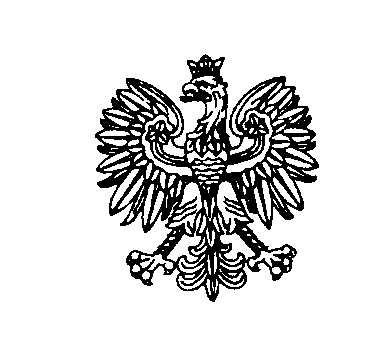 Białystok, dnia 21 września 2022 rokuBiałystok, dnia 21 września 2022 rokuBiałystok, dnia 21 września 2022 rokuBiałystok, dnia 21 września 2022 rokuBiałystok, dnia 21 września 2022 rokuKomenda Wojewódzka Policji w BiałymstokuFZ.2380.39.S.22.2022Komenda Wojewódzka Policji w BiałymstokuFZ.2380.39.S.22.2022Komenda Wojewódzka Policji w BiałymstokuFZ.2380.39.S.22.2022Nr ofertyNazwa(firma)i adres WykonawcyCena ofertowa brutto(w zł)1P.U.H. „Grafix” Krzysztof ŁukaszewskiAl. 1000-lecia Państwa Polskiego 7115-111 Białystok215.000,00 zł2MM Cars Kościuszki Sp. z o.o.ul. Kościuszki 25340-690 Katowice212.350,00 złNr ofertyNazwa(firma)i adres WykonawcyCena ofertowa brutto(w zł)1P.U.H. „Grafix” Krzysztof ŁukaszewskiAl. 1000-lecia Państwa Polskiego 7115-111 Białystok215.000,00 zł2MM Cars Kościuszki Sp. z o.o.ul. Kościuszki 25340-690 Katowice212.350,00 zł